PlastykaKlasa V a, V bTemat : Tworzę przez cały rok –  Dekoracja na Wielkanoc.Wykonaj   element  dekoracji, który można wkomponować w oknie, na parapecie na ścianie czy pod sufitem - według własnego pomysłu lub podany poniżej przykład:- może to być np. wielkanocna pisanka w formie witraża Co będzie potrzebne? kolorowa bibuła gładka, klej, nożyczki, ołówek, szablon pisanki,  kartka z bloku technicznego czarna A 4.Czarną kartkę A4 złóż na dwie równe część, odrysuj pisankę, następnie wytnij kształt pianki przez dwie  części tak aby w jednym miejscu  były złączone.Urywaj małe kawałeczki bibuły i naklejaj je na siebie, wypełniając kontur pisanki na wewnętrznej jednej części . Gotową pisankę złóż i sklej.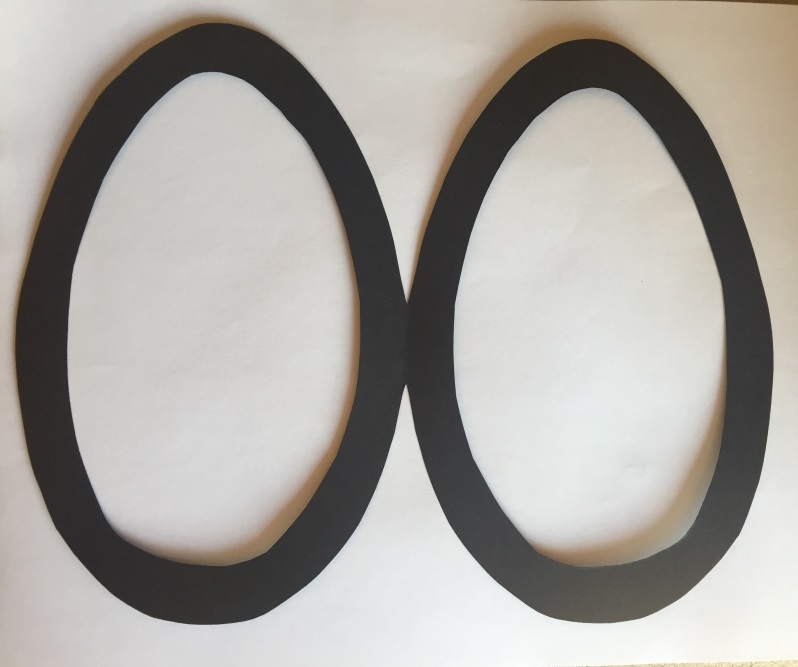 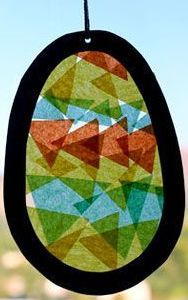 